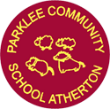 School Ethos Council Meeting Upper KS2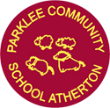 23/3/2021Agenda Items:Meeting NotesActions:Attendees and Apologies for Absence:Maroon:Ellie Musgrave Kristian RussellTurquoise:Poppy Pike Harry NolanViolet:Aaron KellyJess TodmanIntroduction for Mrs Roper to School Ethos Council:The School Ethos Council explained to Mrs Roper:The point of the School Ethos Council is to think about the needs of all the children across the school.To make our school the best so that everyone wants to come here and that everyone is happy here.To give ideas to make improvements to the school.Reflection on 1 year of COVID:The School Ethos Council shared some thoughts from their class reflections:They have missed seeing family and friends, they have missed going to trampoline parks and roller skating, they have missed school.Y6 feel they have missed out on a lot of Y5 and Y6 and hopeful that the rest of their final year at Primary School can be fun before they leave.Playtime Equipment Order:The School Ethos Council discussed what was needed and the safety elements of some items.They drew a plan of the playground and agreed a timetable was needed for the play areas. This will be discussed further in class.They selected items from the catalogue in agreement and completed a requisition form.The School council voted on space hoppers over scooters.School Ethos Council and Mrs Roper to speak toKS2 in assembly about looking after equipment.Rewards and Sanctions Ideas - Child Friendly Behaviour Policy:Children would like to bring back choosing certificates in assembly to promote good behaviour and Mrs Roper will find the certificates and this can start again after Easter: Positivity, Aspiration, Resilience, Kindness, Loyalty, Empathy, and Excellence.School Ethos Councillors to think about good ideas for the next meeting and to discuss with the classes.Mrs Roper to find certificates.Child Friendly Safeguarding Policy Ideas:For the next meeting.Date of Next MeetingWednesday 21st  April 20211:45pmAOBAny Other BusinessNone